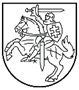 ASMENS SU NEGALIA TEISIŲ APSAUGOS AGENTŪRA 
PRIE LIETUVOS RESPUBLIKOS SOCIALINĖS APSAUGOS IR DARBO MINISTERIJOSAdresatas
info@klausinetojas.ltĮ Jūsų 2024-xx-xx el. laišką, 
reg. Nr. xxxxDĖL KAŽKO, KAS JUMS LABAI RŪPIAsmens su negalia teisių apsaugos agentūra prie Lietuvos Respublikos  socialinės apsaugos ir darbo ministerijos (toliau – Agentūra) ….Dėl pirmojo Jūsų klausimo.Bla bla bla bla bla Bla bla bla bla bla  Bla bla bla bla bla Bla bla bla bla bla Bla bla bla bla bla Bla bla bla bla bla Bla bla bla bla bla  Bla bla bla bla bla Bla bla bla bla bla Bla bla bla bla bla Bla bla bla bla bla Bla bla bla bla bla  Bla bla bla bla bla Bla bla bla bla bla Bla bla bla bla blaDėl antrojo Jūsų klausimo.Bla bla bla bla bla Bla bla bla bla bla  Bla bla bla bla bla Bla bla bla bla bla Bla bla bla bla bla Bla bla bla bla bla Bla bla bla bla bla  Bla bla bla bla bla Bla bla bla bla bla Bla bla bla bla bla Bla bla bla bla bla Bla bla bla bla bla  Bla bla bla bla bla Bla bla bla bla bla Bla bla bla bla blaDirektorė	Eglė ČaplikienėDarbuotojo Vardas, Pavardė, tel. +370 322 22 332, el. p. darbuotojo.vardas@anta.lt1 st.2 st.3 st.4 st.5 st.